วันที่................ เดือน................................ พ.ศ. .....................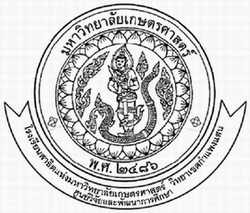 ต้นขั้วบัตรชื่อ............................................................ นามสกุล............................................ ชั้น...................ขออนุญาตออกนอกบริเวณโรงเรียนตั้งแต่เวลา...........................น.  ถึงเวลา..........................น.                                            ลงชื่อ......................................................ผู้ปกครอง เห็นควรอนุญาต                    ลงชื่อ......................................................อาจารย์ประจำชั้น เห็นควรไม่อนุญาต อนุญาต                             ลงชื่อ................................อาจารย์งานส่งเสริมวินัยนักเรียน ไม่อนุญาตเวลาออก......................... น.          ลงชื่อ..........................................................ยามรักษาการณ์กลับออก......................... น.          ลงชื่อ..........................................................ยามรักษาการณ์วันที่................ เดือน................................ พ.ศ. .....................งานส่งเสริมวินัยนักเรียนชื่อ............................................................ นามสกุล............................................ ชั้น...................ขออนุญาตออกนอกบริเวณโรงเรียนตั้งแต่เวลา...........................น.  ถึงเวลา..........................น.เนื่องจาก................................................................................................................................................................................................................................................................................................................................................................................................................................................                           ลงชื่อ................................................ผู้ปกครอง                           ลงชื่อ................................................อาจารย์ประจำชั้น                           ลงชื่อ................................................อาจารย์งานส่งเสริมวินัยนักเรียนวันที่................ เดือน................................ พ.ศ. .....................ต้นขั้วบัตรชื่อ............................................................ นามสกุล............................................ ชั้น...................ขออนุญาตออกนอกบริเวณโรงเรียนตั้งแต่เวลา...........................น.  ถึงเวลา..........................น.                                            ลงชื่อ......................................................ผู้ปกครอง เห็นควรอนุญาต                    ลงชื่อ......................................................อาจารย์ประจำชั้น เห็นควรไม่อนุญาต อนุญาต                             ลงชื่อ................................อาจารย์งานส่งเสริมวินัยนักเรียน ไม่อนุญาตเวลาออก......................... น.          ลงชื่อ..........................................................ยามรักษาการณ์กลับออก......................... น.          ลงชื่อ..........................................................ยามรักษาการณ์วันที่................ เดือน................................ พ.ศ. .....................งานส่งเสริมวินัยนักเรียนชื่อ............................................................ นามสกุล............................................ ชั้น...................ขออนุญาตออกนอกบริเวณโรงเรียนตั้งแต่เวลา...........................น.  ถึงเวลา..........................น.เนื่องจาก................................................................................................................................................................................................................................................................................................................................................................................................................................................                           ลงชื่อ................................................ผู้ปกครอง                           ลงชื่อ................................................อาจารย์ประจำชั้น                           ลงชื่อ................................................อาจารย์งานส่งเสริมวินัยนักเรียน